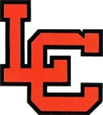 LC Booster ClubMeeting MinutesMay 9, 2022Holly Goodman, President, called the meeting to order at 6:32 p.m.Attendees:  Darin Pike, Candy Boswell, Mandy Reed, Dave Hughes, Andrea Boures, Kirsten Schierman, Jase Wombold, Marenda Mallory, Gabe Medrano, Emma Thompson, Allison Sherwood, Kendra Robinson-Harding.Minutes from the April 11, 2022, meeting were emailed to each Booster Club member for review the week prior to the meeting, and were revised.  Dave motioned for the minutes to be approved, Kirsten seconded the motion.  Revised minutes were approved. Vice President Report:  Darin reported that we stayed under budget for allocations.  He presented everyone in attendance with a Vice Presidents Report that showed there was a $8545.00 allocation request, with $2936.68 in choice dollars, so the remaining $5608.32 needs to be voted on during the meeting tonight.  He also reported on the upcoming fall Auction.  Riverside Place, Shriners Event Center, and the Historic Flight Museum are potential locations to hold the event.  He also discussed the possibility of coaches getting $20.00 tickets to the event, instead of paying $50.00, and the difficulties that come with procuring items/baskets for the auction.  Lastly, Darin said in September he will have a proposed budget for allocations for the school year, and that a budget review may happen in December. Treasurer Report:  Candy reported that concessions at Hart Field netter a total of $63.00.  Concessions hoped for a $5,000.00 profit but made close to $10,000 due to the middle school/basketball tournaments) She also reported that the net for spirit gear in April was $1600.00 with a total for the year of $12,000.00 income.  Concessions Report:  Josie was unable to attend, but her information was emailed and read for tonight’s meeting. She reported that the weather for Hart Field concessions was not cooperative this spring, and that in spring of 2023 she will be more prepared.  She also reported that SAN wants to purchase any extra concessions that we may have (popcorn/chips/candy).   Spirit Gear Report: Jobie was unable to attend, but her information was emailed and read for tonight’s meeting.  She reported that the Spring Shop had 8 orders totaling $523.00, with $163.00 going to LCBC.  She also reported she will do Spirit Gear sales again in the fall, as it is a great time for gear sales.  There was also discussion about the idea of promoting spirit gear on Tik Tok, and brainstorming ways to post links for spirit gear.  Athletic Director Report:  Dave reported on spring sports and that track and tennis had districts, golf was still going on, softball was finishing and then onto districts.  He also reported that the summer camp flyers were out and can be accessed on lctigers.com.  He spent time honoring Holly Goodman, President, for her time on the LCBC Board and all she has contributed.Old Business:  The sports rosters and different price levels of advertising were discussed again. Pricing starting at $50.00-$2500.00 ($50/500/750/1000/1250/2500.00).  We also further discussed diversifying funding sources.  Holly suggested to get new families involved in fundraising and that each year we get a freshman, sophomore, junior parent list.  Darin also let us know that he needs someone to help with the digital flyer and Dave suggested sending ideas to Jessica Wahl (Dave’s assistant).New Business:  We discussed the fall auction and that we need an auction fundraiser coordinator-subcommittee. Dave, Candy, Holly, and Darin offered to go check out potential auction sites.  The installation of new officers also took place.  The Fundraising Chairperson position is open.  There was a motion to approve Andrea Boures as LCBC’s new Vice President.  Darin motioned; Kirsten seconded.  Motion was approved.  Kirsten also motioned to remove Holly Goodman (Lytle) as a signer on the STCU account, and to add Darin Pike as a signer.  Dave seconded the motion.  Motion was approved.  Candy and Darin will go to STCU to change the signatures.  Kirsten motioned for the extra concession items to be sold to SAN.  Emma seconded the motion.  Motion was approved.  Candy will work with Josie to get pricing.  Darin spoke about a potential fundraising opportunity for incentivized volunteering this summer at Silverwood Theme Park.  Holly motioned for pursuing the option to volunteer at Silverwood with Darin as the coordinator.  Emma seconded.  Motioned passed.  Allocations:Requests submittedFootball: $2300.00Boys Basketball: $2795.00Girls Basketball: $3000.00Cheerleading: $450.00Football coach Joe Ireland reported that the team needs to order new jerseys so everyone has the same color, and all the kids can have the same jerseys (white/orange).  Dave said it is a valid request.  They have $1312.78 in Choice Dollars, so the amount of $987.22 will be voted on.Boys Basketball coach Jase Wambold reported that the team needs some supplemental items and travel gear (sweat hoodies and pants) by BSN Nike.  30 items total are needed but they will divide it in half, as they will supplement from their other program for the other 15.  Dave said it is a valid request. They have $699.99 in Choice Dollars, so they amount of $2095.01 will be voted on.Girls Basketball coach Gabe Medrano reported that the team needs varsity tops/shorts-consistent gear that matches.  JV/C team’s gear are 6 years old.  $3000.00 is not the full amount, as they’ll buy backpacks, etc.  The 3 programs would like to have matching warmups and backpacks.  Dave said it is a valid request. They have $473.91 in Choice Dollars, so the amount of $2526.09 will be voted on.Cheerleading coach Alicia (Emma Thompson was the parent rep) reported that the cheerleading team has increased the number of girls on their team for the 2022-23 school year and will need fill in skirts/tops, as there are not enough uniforms for all of the members of the squad.  Dave said it is a valid request and mentioned to allocate $727.62 instead of $420 because they have other expenses.Darin reported to add $727.62 to the original allocation total of $8545 (subtracting the original $450 requested by cheerleading), bringing the total request for allocation to $8822.62 to be voted on.  	$727.62 for Cheerleading	$3000 for Girls Basketball	$2795 for Boys Basketball	$2300 for Football Darin motioned for all four of the allocations to pass; Dave seconded the motion. Allocations were all approved.Meeting adjourned at 7:45 p.m.Next general meeting will be Monday, September 12, 2022 